ΘΕΜΑ: «ΠΡΟΣΚΛΗΣΗ ΕΚΔΗΛΩΣΗΣ ΕΝΔΙΑΦΕΡΟΝΤΟΣ ΓΙΑ ΤΗΝ ΟΡΓΑΝΩΣΗ ΕΚΠΑΙΔΕΥΤΙΚΗΣ ΕΠΙΣΚΕΨΗΣ ΜΑΘΗΤΩΝ Γ΄ ΓΥΜΝΑΣΙΟΥ ΣΤΗΝ ΑΘΗΝΑ-ΝΑΥΠΛΙΟ»Ο Διευθυντής του  Γυμνασίου,  Γέργερης προκηρύσσει  εκδήλωση ενδιαφέροντος από ταξιδιωτικά γραφεία, για τη διοργάνωση μετακίνησης μαθητών Γ΄ γυμνασίου στην ΑΘΗΝΑ-ΝΑΥΠΛΙΟ.Αριθμός μαθητών:12-14Αριθμός συνοδών: 2Ξενοδοχεία: 3 αστέρων και άνω Μονόκλινα Δωμάτια για τους συνοδούςΤρίκλινα Δωμάτια για τους μαθητέςΠρωινό: να συμπεριλαμβάνεται  πρωινό Λεωφορείο: αποκλειστικότητα ολόκληρη την ημέρα Όπου απαιτηθεί η παρουσία ξεναγού, το κόστος θα βαρύνει το τουριστικό γραφείο (Μουσείο Ακρόπολης-Ακρόπολη -Επίδαυρος). Προορισμός-Προτεινόμενος τρόπος μετακίνησηςΧρονική περίοδος εκδρομής: από 5/5ου /2022 (Πέμπτη Βράδυ-Με πλοίο)-έως και 9/5ου /2022 (επιστροφή Πρωί Δευτέρας- Με πλοίο), ή από  6/5ου/2022(Παρασκευή Βράδυ-Με πλοίο)-έως και 10/5ου /2022 (επιστροφή Πρωί Τρίτης)- Με πλοίο.Δύο  Διανυκτερεύσεις σε κεντρικό ξενοδοχείο στην Αθήνα .   Επίσκεψη σε πολιτιστικούς προορισμούς: (Ναύπλιο, Επίδαυρο, Μουσείο Ακρόπολης-Ακρόπολη, Ίδρυμα Στ. Νιάρχος, Πλανητάριο )Η προσφορά θα πρέπει να περιλαμβάνει και να εξασφαλίζει τα παρακάτω:Συνολικό κόστος εκδρομής και αναλυτικά κατ’ άτομο. Δωρεάν συμμετοχές.Να τηρούνται οι όροι και οι προϋποθέσεις σύμφωνα με την Υ.Α 129287/Γ2/10-11-2011(ΦΕΚ 2769/τ.Β΄/02-12-2011)Να αναφέρεται σαφώς η υποχρεωτική ασφάλιση ευθύνης καθώς και πρόσθετη  προαιρετική ασφάλιση για περίπτωση ατυχήματος ή ασθένειας μαθητή ή συνοδού καθηγητήΑντίγραφο του ειδικού σήματος του ΕΟΤ που διαθέτει το γραφείο Την αποδοχή, εκ μέρους του ταξιδιωτικού γραφείου, ποινικής ρήτρας, σε περίπτωση αθέτησης των όρων του συμβολαίου,  με ποσό που θα καθοριστεί από το σχολείο.Οι προσφορές, μία για κάθε προτεινόμενο πρόγραμμα, να κατατεθούν στο γραφείο του Δ/ντή,    κλειστές σε φάκελο ή σε ηλεκτρονική μορφή  μέχρι και την Παρασκευή   8/04/2022 έως και ώρα 11:30 π.μ και θα ανοιχθούν από  επιτροπή  την ίδια μέρα και ώρα 12:00 π.μ.	                                                         Ο Διευθυντής                           Νιθαυριανάκης  Κωνσταντίνος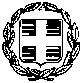 ΕΛΛΗΝΙΚΗ ΔΗΜΟΚΡΑΤΙΑ           ΥΠΟΥΡΓΕΙΟ ΠΑΙΔΕΙΑΣ ΚΑΙ ΘΡΗΣΚ/ΤΩΝΠΕΡΙΦ/ΚΗ Δ/ΝΣΗ Π/ΘΜΙΑΣ ΚΑΙΔ/ΘΜΙΑΣ ΕΚΠ/ΣΗΣ ΚΡΗΤΗΣΔ/ΝΣΗ Δ/ΘΜΙΑΣ ΕΚΠ/ΣΗΣ Ν. ΗΡΑΚΛΕΙΟΥΓΥΜΝΑΣΙΟ ΓΕΡΓΕΡΗΣ                                        Ταχ. Δ/νση:70003 Γέργερη  Πληροφορίες: Νιθαυριανάκης Κωνσταντίνος Τηλ. 28940 41298Fax   28940 41298Email:mail@gym-gerger.ira.sch.gr
Γέργερη ,   05/04/2022Αριθμ. Πρωτ. : 45ΠΡΟΣ : Δ.Δ.Ε. Ηρακλείου